INFORMACIÓN GENERALÁREA RESPONSABLE DE LA INFORMACIÓNSERIE DOCUMENTAL:JUICIOS LABORALES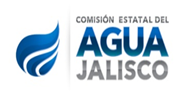 COMISIÓN ESTATAL DEL AGUA DE JALISCODIRECCIÓN DE ADMINISTRACIÓNFORMATO DE CONTROL Y GESTIÓN ARCHIVÍSTICA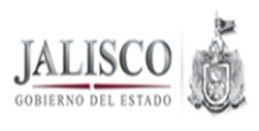 UNIDAD ADMINISTRATIVA:COMISIÓN ESTATAL DEL AGUA DE JALISCOÁREA DE PROCEDENCIA DE ARCHIVO:DIRECCIÓN DE ADMINISTRACIÓNRESPONSABLE:LIC. HÉCTOR MANUEL SALAS BARBACARGO:DIRECTOR DE ADMINISTRACIÓNDOMICILIO: AV. ALEMANI #1377TELÉFONO:30 30 92 00 EXT.8248CORREO ELECTRÓNICO:hsalas@ceajalisco.gob.mxUNIDAD PROCEDENCIA O FONDO:GERENCIA JURIDICASECCIÓN DOCUMENTAL:JEFATURA DE LO CONTENCIOSORESPONSABLE:LIC.PRIMITIVO SALVADOR PRIETO BECERRACARGO:JEFE DE LO CONTENCIOSODOMICILIO:BRASILIA #2970TELÉFONO:30 30 93 50 EXT.8327CORREO ELECTRÓNICO:pprieto@ceajalisco.gob.mxUBICACIÓN FÍSICA DEL ARCHIVO:OFICINAS DE BRASILIA NOMBRE DEL ARCHIVO:EXP.508/2013FECHAS:2013DESCRIPCIÓN:EXPEDIENTE DE JUICIO LABORAL, ACTOR JOSE AARÓN VELA.VOLUMEN:TOMO 1NOMBRE DEL ARCHIVO:EXP.654/2014FECHAS:2014DESCRIPCIÓN:EXPEDIENTE DE JUICIO LABORAL, ACTOR, GABRIEL BARON MOSQUEDAVOLUMEN:TOMO 1NOMBRE DEL ARCHIVO:EXP.524/2013FECHAS:2013DESCRIPCIÓN:EXPEDIENTE DE JUICIO LABORAL, ACTOR, JUAN GERARDO CASILLAS ALVAREZ Y RAUL LOPEZ VELAZQUEZVOLUMEN:TOMO 1NOMBRE DEL ARCHIVO:EXP.650/2011FECHAS:2011DESCRIPCIÓN:EXPEDIENTE DE JUICIO LABORAL, ACTOR JAIME MIGUELTORRUCO TORRESVOLUMEN:TOMO 1NOMBRE DEL ARCHIVO:EXP.72/2007FECHAS:2007DESCRIPCIÓN:EXPEDIENTE DE JUICIO LABORAL, ACTOR, MIGUEL ANGEL HERNÁNDEZ MARTINEZVOLUMEN:TOMO 1NOMBRE DEL ARCHIVO:EXP.674/2015-CFECHAS:2015DESCRIPCIÓN:EXPEDIENTE DE JUICIO LABORAL, ACTOR  GERARDO JIMENEZ FERRERVOLUMEN:   TOMO 1NOMBRE DEL ARCHIVO:EXP.673/2015 11-IFECHAS:2015DESCRIPCIÓN:EXPEDIENTE DE JUICIO LABORAL, ACTOR SERGIO ENRIQUE PARTIDA HERNÁNDEZVOLUMEN:   TOMO 1NOMBRE DEL ARCHIVO:EXP.102/2010FECHAS:2010DESCRIPCIÓN:EXPEDIENTE DE JUICIO LABORAL, ACTOR EDUARDO CONDE MARTINEZVOLUMEN:   TOMO 1NOMBRE DEL ARCHIVO:EXP.380/2013FECHAS:2013DESCRIPCIÓN:EXPEDIENTE DE JUICIO LABORAL, ACTOR MARIA GUADALUPE ENRIQUE IBARRAVOLUMEN:   TOMO 1NOMBRE DEL ARCHIVO:EXP.261/2014FECHAS:2014DESCRIPCIÓN:EXPEDIENTE DE JUICIO LABORAL, ACTOR LEONARDO MACIEL GONZALEZVOLUMEN:   TOMO 1NOMBRE DEL ARCHIVO:EXP.257/2014FECHAS:2014DESCRIPCIÓN:EXPEDIENTE DE JUICIO LABORAL, ACTOR JAIME ANTONIO MORALES SANDOVALVOLUMEN:   TOMO 1NOMBRE DEL ARCHIVO:EXP.239/2015-D.FECHAS:2015DESCRIPCIÓN:EXPEDIENTE DE JUICIO LABORAL, ACTOR ARTURO DE LA TORRE CASTAÑEDAVOLUMEN:   TOMO 1NOMBRE DEL ARCHIVO:EXP.691/2014-F.FECHAS:2014DESCRIPCIÓN:EXPEDIENTE DE JUICIO LABORAL, ACTOR JORGE FLORES FLORESVOLUMEN:   TOMO 1NOMBRE DEL ARCHIVO:EXP.382/2015-IFECHAS:2015DESCRIPCIÓN:EXPEDIENTE DE JUICIO LABORAL, ACTOR JORGE FLORES FLORESVOLUMEN:   TOMO 1NOMBRE DEL ARCHIVO:EXP.20/2016-I FECHAS:2016DESCRIPCIÓN:EXPEDIENTE DE JUICIO LABORAL, ACTOR RAFAEL TORRES BECERRAVOLUMEN:   TOMO 1NOMBRE DEL ARCHIVO:EXP.211/2016- C.FECHAS:2016DESCRIPCIÓN:EXPEDIENTE DE JUICIO LABORAL, ACTOR ARTURO DE LA TORRE CASTAÑEDAVOLUMEN:   TOMO 1NOMBRE DEL ARCHIVO:EXP.503/2013/11-IFECHAS:2013DESCRIPCIÓN:EXPEDIENTE DE JUICIO LABORAL, ACTOR JORGE MONREAL ROCHAVOLUMEN:   TOMO 1NOMBRE DEL ARCHIVO:EXP.103/2015-IFECHAS:2015DESCRIPCIÓN:EXPEDIENTE DE JUICIO LABORAL, ACTOR  LEONARDO MACIEL GONZALEZVOLUMEN:   TOMO 1NOMBRE DEL ARCHIVO:EXP.696/2015-E.FECHAS:2015DESCRIPCIÓN:EXPEDIENTE DE JUICIO LABORAL, ACTOR JAIME ANTONIO MORALESVOLUMEN:   TOMO 1NOMBRE DEL ARCHIVO:EXP.395/2014/11-DFECHAS:2014DESCRIPCIÓN:EXPEDIENTE DE JUICIO LABORAL, ACTOR ANGEL GUTIÉRREZ BAUTISTAVOLUMEN:   TOMO 1NOMBRE DEL ARCHIVO:EXP.496/2013/11.EFECHAS:2013DESCRIPCIÓN:EXPEDIENTE DE JUICIO LABORAL, ACTOR LUIS FERNANDO PADILLA MACIASVOLUMEN:   TOMO 1NOMBRE DEL ARCHIVO:EXP.424/2013/-D, 576/2014/11-I 88/2015 JUNTA 3FECHAS:2011DESCRIPCIÓN:EXPEDIENTE DE JUICIO LABORAL, ACTOR ENRIQUE AGUILERA BENAVIDESVOLUMEN:   TOMO 3NOMBRE DEL ARCHIVO:EXP.470/2014/11-FFECHAS:2014DESCRIPCIÓN:EXPEDIENTE DE JUICIO LABORAL, ACTOR  SALVADOR ROMERO ASCENCIOVOLUMEN:   TOMO 1NOMBRE DEL ARCHIVO:EXP.698/2013/11-IFECHAS:2013DESCRIPCIÓN:EXPEDIENTE DE JUICIO LABORAL, ACTOR DAVID ENRIQUE BERNAL DORANTESVOLUMEN:   TOMO 1NOMBRE DEL ARCHIVO:EXP.264/2014/11-EFECHAS:2014DESCRIPCIÓN:EXPEDIENTE DE JUICIO LABORAL, ACTOR  MARIA CRISTINA ACERO ORTEGAVOLUMEN:   TOMO 1NOMBRE DEL ARCHIVO:EXP.44/2014/11-DFECHAS:2014DESCRIPCIÓN:EXPEDIENTE DE JUICIO LABORAL, ACTOR ARACELY GONZALEZ OLMOSVOLUMEN:   TOMO 1NOMBRE DEL ARCHIVO:EXP.660/2013/11-IFECHAS:2013DESCRIPCIÓN:EXPEDIENTE DE JUICIO LABORAL, ACTOR CARLOS ORTIZ ARIASVOLUMEN:   TOMO 1NOMBRE DEL ARCHIVO:EXP.295/2010-EFECHAS:2010DESCRIPCIÓN:EXPEDIENTE DE JUICIO LABORAL, ACTOR ADRIANA MARCELA RUIZ NAVARRETEVOLUMEN:   TOMO 1UBICACIÓN:    FRANCIA 1522NOMBRE DEL ARCHIVO:EXP.573/2010-CFECHAS:2010DESCRIPCIÓN:EXPEDIENTE DE JUICIO LABORAL, ACTOR  ANTONIO IÑIGUEZ GAMEZVOLUMEN:   TOMO 1UBICACIÓN:    FRANCIA 1522NOMBRE DEL ARCHIVO:EXP.489/2010-DFECHAS:2010DESCRIPCIÓN:EXPEDIENTE DE JUICIO LABORAL, ACTOR ANTASTACIO MURILLO CARRAZCOVOLUMEN:   TOMO 1UBICACIÓN:    FRANCIA 1522NOMBRE DEL ARCHIVO:EXP.796/2010FECHAS:2010DESCRIPCIÓN:EXPEDIENTE DE JUICIO LABORAL, ACTOR PORFIRIO ROBLES ESPARZAVOLUMEN:   TOMO 1UBICACIÓN:    FRANCIA 1522NOMBRE DEL ARCHIVO:EXP.409/2012FECHAS:20112DESCRIPCIÓN:EXPEDIENTE DE JUICIO LABORAL, ACTOR LUIS ENRIQUE ARVIZU FRANKLINVOLUMEN:   TOMO 1UBICACIÓN:    FRANCIA 1522NOMBRE DEL ARCHIVO:EXP.230/2011-DFECHAS:2012DESCRIPCIÓN:EXPEDIENTE DE JUICIO LABORAL, ACTOR ALEJANDRO TORRES RANGELVOLUMEN:   TOMO 1UBICACIÓN:    FRANCIA 1522NOMBRE DEL ARCHIVO:EXP.396/2008-EFECHAS:2008DESCRIPCIÓN:EXPEDIENTE DE JUICIO LABORAL, ACTOR MARIA GUADALUPE ANGELICA GORDIAN GOMEZVOLUMEN:   TOMO 1 Y 2UBICACIÓN:    FRANCIA 1522NOMBRE DEL ARCHIVO:EXP.2617/2012-5-FFECHAS:2012DESCRIPCIÓN:EXPEDIENTE DE JUICIO LABORAL, ACTOR FERNANDO LINARES SANCHEZVOLUMEN:   TOMO 1UBICACIÓN:    FRANCIA 1522NOMBRE DEL ARCHIVO:EXP.130/2009FECHAS:2009DESCRIPCIÓN:EXPEDIENTE DE JUICIO LABORAL, ACTOR SEGUNDA SALA UNITARIAVOLUMEN:   TOMO 1 Y 2UBICACIÓN:    FRANCIA 1522NOMBRE DEL ARCHIVO:EXP. 769/2014. MORALES ACEVES RMONA. ARS INGENIERIA MEXICANAFECHAS:2012DESCRIPCIÓN:EXPEDIENTE DE JUICIO LABORALVOLUMEN:   TOMO 1UBICACIÓN:    BRASILIA 2970NOMBRE DEL ARCHIVO:EXP.240/2007-B FECHAS:2007DESCRIPCIÓN:EXPEDIENTE DE JUICIO LABORAL, ACTOR LUCRE CIA RUIZ ALVAREZVOLUMEN:   TOMO 1UBICACIÓN:    FRANCIA 1522NOMBRE DEL ARCHIVO:EXP.72/2007FECHAS:2007DESCRIPCIÓN:EXPEDIENTE DE JUICIOLABORA- JUICIO ORDINARIOVOLUMEN:   TOMO 1UBICACIÓN:    FRANCIA 1522NOMBRE DEL ARCHIVO:EXP.657/2012FECHAS:2012DESCRIPCIÓN:EXPEDIENTE DE JUICIO LABORAL, ACTOR FRANCISCO JAVIER KANO DE LA CERDAVOLUMEN:   TOMO 1UBICACIÓN:    FRANCIA 1522NOMBRE DEL ARCHIVO:EXP.658/2012FECHAS:20112DESCRIPCIÓN:EXPEDIENTE DE JUICIO LABORALVOLUMEN:   TOMO 1UBICACIÓN:    FRANCIA 1522NOMBRE DEL ARCHIVO:EXP.72/2007FECHAS:2007DESCRIPCIÓN:JUICIO ORDINARIO LABORALVOLUMEN:   TOMO 1 UBICACIÓN:    FRANCIA 1522NOMBRE DEL ARCHIVO:EXP. 240/2007FECHAS:2007DESCRIPCIÓN:JUICIO LABORAL, ACTOR LUCRECIA RUIZ ALVAREZVOLUMEN:   TOMO 1 UBICACIÓN:    AV. CAMACHO 1650